Министерство образования,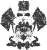 науки и молодежной политики Краснодарского краяГосударственное бюджетное образовательное учреждениедополнительного профессионального образования«Институт развития образования»Краснодарского края(ГБОУ ИРО Краснодарского края) Россия, 350080, г. Краснодар,ул. Сормовская,167   тел./ф.: (861) 232-85-78e-mail: post@iro23.ru ИНН 2312062743От 20.04.2021 г.№ 01-20/2197Руководителямуправлений образованием МО Краснодарского краяРуководителямтерриториальных методических служб МО Краснодарского края(по списку)О проведении краевого конкурса «Лучшая методическая практика»В соответствии с планом работы, утвержденным приказом министерства образования, науки и молодёжной политики Краснодарского края "Об утверждении государственного задания на оказание государственных услуг (работ) государственным бюджетным образовательным учреждением дополнительного профессионального образования ''Институт развития образования" Краснодарского края на 2021 год и плановый период 2022 и 2023 годов", ГБОУ ИРО Краснодарского края с 1 по 31 мая 2021 года проводит заочный краевой конкурс «Лучшая методическая практика» (далее – Конкурс). Для участия в Конкурсе приглашаются территориальные методические службы с недостаточно реализованным методическим потенциалом (не являющиеся в 2021 году краевыми ресурсными центрами или лидерами сетевого взаимодействия). Конкурсную документацию, определенную Положением о Конкурсе, необходимо предоставить до 17 мая 2021 года только в электронном виде на адрес электронной почты nio@kkidppo.ru c обязательным указанием в теме письма территории и содержания вложения (например: Отрадненский район. Конкурс ТМС). По возникающим вопросам обращаться к методисту Центра научно-методической и инновационной деятельности ИРО Краснодарского края Юлии Александровне Дунской (тел. 8 (861) 23-24-656).Приложения:Приказ «О проведении краевого конкурса территориальных методических служб «Лучшая методическая практика» в 2021 году в 1 экз. на 10 л. Список ТМС, которым рекомендовано участие в Конкурсе в 2021 году в 1 экз. на 1 л.Исполняющий обязанности ректора				        О.Б. ПирожковаДунская Юлия Александровна, 8-(861) 232-46-56Приложение 1к письму ГБОУ ИРО Краснодарского краяОт 20.04.2021 г.№ 01-20/2197УТВЕРЖДЕНО Приказом ГБОУ ИРО Краснодарского края        от « __»_____2021 года № ___ПОЛОЖЕНИЕo краевом конкурсе территориальных методических служб«Лучшая методическая практика»Общие положенияНастоящее Положение определяет порядок организации и проведения конкурса «Лучшая методическая практика» (далее – Конкурс), порядок участия в Конкурсе; порядок предоставления конкурсных материалов и критерии их оценивания; порядок определения победителей.Учредитель Конкурса ГБОУ ИРО Краснодарского края (далее – Институт).2. Цели КонкурсаКонкурс направлен на выявление и распространение эффективного опыта методического сопровождения образовательной деятельности образовательных организаций в условиях требований федеральных государственных образовательных стандартов.Целью Конкурса является повышение статуса и формирование позитивного социального и профессионального имиджа территориальной методической службы (далее – ТМС) и методиста в системе образования, активизация методической деятельности муниципальных методических служб, усиление ее влияния на развитие системы образования Краснодарского края и повышение качества образования.3. Задачи КонкурсаФормирование единого методического информационного пространства в системе образования Краснодарского края, способствующего росту потенциала муниципальных ТМС.Выявление и поддержка творчески работающих ТМС и методистов, изучение и диссеминация опыта их деятельности.4. Участники Конкурса4.1. Принять участие в Конкурсе могут муниципальные ТМС Краснодарского края с недостаточно реализованным методическим потенциалом по итогам ежегодного мониторинга эффективности деятельности ТМС.5. Организация проведения КонкурсаДля	проведения	Конкурса	создается	оргкомитет	и экспертная комиссия, их персональный состав утверждается приказом ректора Института.Оргкомитет выполняет следующие функции:определяет список участников, порядок, форму, место и время проведения Конкурса;обеспечивает подготовку и проведение Конкурса.Экспертная комиссия выполняет следующие функции:проводит оценку конкурсных материалов согласно утвержденным Оргкомитетом критериям (Приложение № 1);заполняет ведомость проверки конкурсных материалов (Приложение № 2);составляет рейтинг участников; определяет победителей, призеров, лауреатов Конкурса;решения Экспертной комиссии  оформляются протоколами, которые подписываются всеми членами комиссии, принимавшими участие в заседании.6. Сроки и место проведения КонкурсаСроки проведения Конкурса устанавливаются ежегодно письмом Института.Конкурс проводится в заочной форме в два этапа:1-ый этап: прием Заявок и Конкурсных пакетов.2-ой этап: экспертиза конкурсных материалов (экспертная комиссия оценивает представленные конкурсантами материалы, определяет рейтинг участников Конкурса).Место проведения – Институт (г. Краснодар, ул. Сормовская, 167).7. Порядок представления и требования к содержанию конкурсных материалов7.1	Для участия в Конкурсе представляются следующие материалы: Заявка (Приложение 3), подписанная руководителем организации;          Конкурсный пакет с обязательным описанием системы работы ТМС повыбранному направлению деятельности (Приложение № 4).Дополнительно могут быть приложены материалы, иллюстрирующие опыт работы (различные методические и дидактические материалы: документы, локальные акты, планы работы, фрагменты текстов, научных статей, презентации, видеоролики, конспекты методических мероприятий, циклы методических разработок, публикации, варианты диагностических методик и др.).Общий объем представляемых на Конкурс документов не должен превышать 40 страниц.Требования к оформлению конкурсных материалов.Заявку и Конкурсный пакет необходимо направить в электронном виде по электронному адресу: nio@kkidppo.ru. Сроки приема конкурсных материалов устанавливаются ежегодно письмом Института.Все файлы высылаются одним архивом (архиваторы: zip, rar).Конкурсный пакет, должен содержать: титульный лист (название методической службы, название представленной работы, контактная информация).Для набора текста, таблиц необходимо использовать редактор Microsoft Word для Windows. Параметры текстового редактора: поля - верхнее, нижнее –2.0 см, левое – 3.0 см, правое – 1.5 см, шрифт TimesNewRoman, высота 14, межстрочный интервал – одинарный, выравнивание по ширине, красная строка 1.25.Список литературы обусловливается наличием цитат или ссылок. Оформлять ссылки в тексте на соответствующий источник следует в квадратных скобках.Использование автоматических постраничных ссылок не допускается. Материалы, представленные на Конкурс, не рецензируются, процедура апелляции не проводится.Оргкомитет оставляет за собой право публиковать конкурсный материал в СМИ, размещать на сайте Института, публиковать в научно-методическом журнале «Кубанская школа».8. Подведение итогов КонкурсаПодведение итогов конкурса производится экспертной комиссией по наибольшему количеству набранных баллов.По итогам Конкурса определяются один победитель и два призера, по решению экспертного совета могут быть присвоены статусы лауреатов конкурса по номинациям .Победителям, призерам и лауреатам вручаются дипломы, статус участника конкурса утверждается приказом об итогах конкурса в текущем году.9. Информационная поддержка КонкурсаВ целях информирования педагогической общественности о ходе и результатах Конкурса, список победителей и призеров Конкурса размещается на страницах Интернет ресурсов Института.Приложение 1 к Положениюo краевом конкурсе территориальныхметодических служб«Лучшая методическая практика»Критерии оценки материалов, представленных на Конкурс «Лучшая методическая служба»Наименование организацииНаправление деятельности  	Название работы  	Критерии: 0 – отсутствует указанное качество;– качество выражено незначительно;– качество выражено достаточно хорошо; 3 – качество выражено в полной мере(максимальное количество баллов – 12)Член экспертной комиссии:  	Дата:  	Приложение 2 к Положениюo краевом конкурсе территориальныхметодических служб«Лучшая методическая практика»ВЕДОМОСТЬ ПРОВЕРКИ КОНКУРСНЫХ МАТЕРИАЛОВКритерии: 0 – отсутствует указанное качество;– качество выражено незначительно;– качество выражено достаточно хорошо;  – качество выражено в полной мере(максимальное количество баллов – 12)Член экспертной комиссии:_____________________Дата:_______________________________________Приложение 3к Положениюo краевом конкурсе территориальныхметодических служб«Лучшая методическая практика»На официальном бланке ТМСНаименование организации:Адрес, телефон, E-mail:Направление деятельности:Название работы:ФИО руководителя организации:Контакты руководителя:Телефон: рабочий 	сотовый  	Адрес электронной почты:  	С Положением о Конкурсе «Лучшая методическая практика» ознакомлен(а).Не возражаю против обработки и использования персональных данных, размещения методических разработок на диске, сайте учредителей Конкурса, использования конкурсных материалов для издания методических журналов как в печатном, так и в электронном виде.Дата « 	» 	20 	годаРуководитель организации    		 	подпись	ФИОМ.П.Приложение 4 к Положениюo краевом конкурсе территориальных методических служб«Лучшая методическая практика»Направления деятельности муниципальных методических службПриложение № 2к Приказу ГБОУ ИРОКраснодарского краяот 21.04.2021 г.№ 205СОСТАВ ОРГКОМИТЕТАкраевого конкурса территориальных методических служб«Лучшая методическая практика» в 2021 годуПриложение № 3к Приказу ГБОУ ИРОКраснодарского краяот 21.04.2021 г.№ 205СОСТАВ ЭКСПЕРТНОЙ ГРУППЫкраевого конкурса территориальных методических служб«Лучшая методическая практика» в 2021 годуПриложение № 2к письму ГБОУ ИРО Краснодарского краяОт 20.04.2021 г.№ 01-20/2197ТМС Краснодарского края, которым рекомендовано участие в Конкурсе(не являющиеся КРЦ или ЛСВ в 2021 году)Приложение № 4к приказу ГБОУ ИРО Краснодарского краяот 21.04.2021 г.№ 205ТМС Краснодарского края, которым рекомендовано участие в Конкурсе(не являющиеся КРЦ или ЛСВ в 2021 году)№Критерииоценка1.Актуальность2.Системность и глубина изложения3.Новизна и оригинальность описанной деятельности4.Возможность трансляции описанного опыта№ п\пТМСАктуальностьСистемность и глубина изложениеНовизна и оригинальность описанной деятельностиВозможность трансляции описанного опытаСумма баллов1.Сопровождение профессионального роста педагога2.Методическое сопровождение создания и развития	цифрового образовательного пространства3.Методическое сопровождение формирования новых подходов в достижении планируемых образовательных результатов по ФГОС4.Методическое сопровождение реализации предпрофильного, профильного обучения и профориентационной работы5.Методическое сопровождение молодых педагогов6.Организация наставнической и тьюторской поддержки7.Методическое сопровождение инклюзивного образования8.Методическое сопровождение и развитие лучших воспитательных практик по гражданско-патриотическому воспитанию9.Сопровождение деятельности РМО учителей-предметников, руководителей ОО10.Методическое сопровождение деятельности педагогов по развитию проектной и исследовательской компетентностей учащихся11.Муниципальная система работы с одаренными детьми12.Методическое сопровождение школ с низкими результатами обучения13.Развитие и поддержка школьных методических объединений14.Методическое сопровождение деятельности директоров (заместителей директоров, социальных педагогов, педагогов-психологов и др.)15.Развитие муниципальной методической службы в условиях реализации национального проекта «Образование»№п/пФ.И.О.Должность, место работы, уч. звание, степень1.ПирожковаОльга БорисовнаПредседатель орг.комитетаПервый проректор ГБОУ ИРО Краснодарского края, к.п.н.2.Яковлева Надежда ОлеговнаЗам. председателя орг.комитетаРуководитель центра  научно-методической и инновационной деятельности ГБОУ ИРО Краснодарского края, д.п.н., профессор3.Бубнова Ирина СергеевнаСтарший научный сотрудник центра  научно-методической и инновационной деятельности ГБОУ ИРО Краснодарского края, к.п.н.Члены орг.комитетаЧлены орг.комитетаЧлены орг.комитета4.Фильчакова Светлана НиколаевнаМетодист центра научно-методической и инновационной деятельностиГБОУ ИРО Краснодарского края5.Дунская Юлия АлександровнаОтветственный секретарь орг.комитетаМетодист центра научно-методической и инновационной деятельностиГБОУ ИРО Краснодарского края№п/пФ.И.О.Должность, место работы, уч. звание, степень1.ПирожковаОльга Борисовнапервый проректор ГБОУ ИРО Краснодарского края, к.п.н.2.Яковлева Надежда Олеговнаруководитель центра научно-методической и инновационной деятельности ГБОУ ИРО Краснодарского края, д.п.н., профессор3.ТимченкоЕлена Леонтьевнадиректор МКУ «Центр развития образования» МО г. Новороссийск, руководитель КРЦ (по согласованию)4.Пристинская ТатьянаВладимировнадиректор МБУ «Центр развития образования» МО Тимашевский район, руководитель КРЦ (по согласованию)5.Рудкова СветланаГеннадьевнадиректор МКУ «Центр поддержки образования» МО Динской район (лидер сетевого взаимодействия) (по согласованию)6.Риккер Елена Владимировнадиректор МКУ «Организационно-методический центр развития образования» МО Кавказский район (лидер сетевого взаимодействия) (по согласованию)7.Бубнова Ирина Сергеевнастарший научный сотрудник центра  научно-методической и инновационной деятельности ГБОУ ИРО Краснодарского края, к.п.н.8.Быстрицкая Олеся Станиславовнастарший научный сотрудник центра научно-методической и инновационной деятельности ГБОУ ИРО Краснодарского края (по согласованию)9.Гайдукова Вера Васильевнаведущий специалист центра научно-методической и инновационной деятельности ГБОУ ИРО Краснодарского края10Шлык МаринаФедоровнаметодист центра научно-методической и инновационной деятельностиГБОУ ИРО Краснодарского края11Дунская Юлия Александровнаметодист центра научно-методической и инновационной деятельностиГБОУ ИРО Краснодарского края№ п/пНаименование муниципалитета1.МО г. Армавир2.МО г. Сочи3.МО г. Горячий Ключ4.Абинский район5.Апшеронский район6.Белоглинский район7.Белореченский район8.Гулькевичский район9.Калининский район10.Каневской район11.Кореновский район12.Красноармейский район13.Крыловский район14.Крымский район15.Лабинский район16.Мостовский район17.Новопокровский район18.Отрадненский район19.Павловский район20.Приморско-Ахтарский район21.Северский район22.Славянский район23.Староминский район24.Тбилисский район25.Темрюкский район26.Тихорецкий район27.Туапсинский район28.Успенский район29.Щербиновский район№ п/пНаименование муниципалитета1.МО г. Армавир2.МО г. Сочи3.МО г. Горячий Ключ4.Абинский район5.Апшеронский район6.Белоглинский район7.Белореченский район8.Гулькевичский район9.Калининский район10.Каневской район11.Кореновский район12.Красноармейский район13.Крыловский район14.Крымский район15.Лабинский район16.Мостовский район17.Новопокровский район18.Отрадненский район19.Павловский район20.Приморско-Ахтарский район21.Северский район22.Славянский район23.Староминский район24.Тбилисский район25.Темрюкский район26.Тихорецкий район27.Туапсинский район28.Успенский район29.Щербиновский район